القلويدات المشتقة من التروبان :تتميز باحتوائها على حلقة التروبان ( تحوي 7 ذرات كربون )  و اهمها :Atropine – Scopolamine – Hyosyamine -  توجد في نباتات الفصيلة الباذنجانية  مثل اجناس : ( AtropaScopolia -  - Hyosyamus – Datura )و الكوكائين Cocaine الذي يوجد في نباتات فصيلة حمراوات الخشب Erythroxylaceaeالاصطناع الحيوي لقلويدات التروبان :تصنع من الحمض الاميني الاورنيتين نزع زمرة كاربوكسيل ينتج مركب بوتريسن putrescinبعد تفاعلات  انزيمية عديدة تدخل زمرة ميتيل على ذرة الآزوت و تحلقن الجزيئة بعدها تنتج مشتقات الهيغرين Hygrine و منه تنتج قلويدات الكوكا بنزع CO2  من الهيغرين ينتج التروبان و منه على قلويدات الفصيلة الباذنجانية 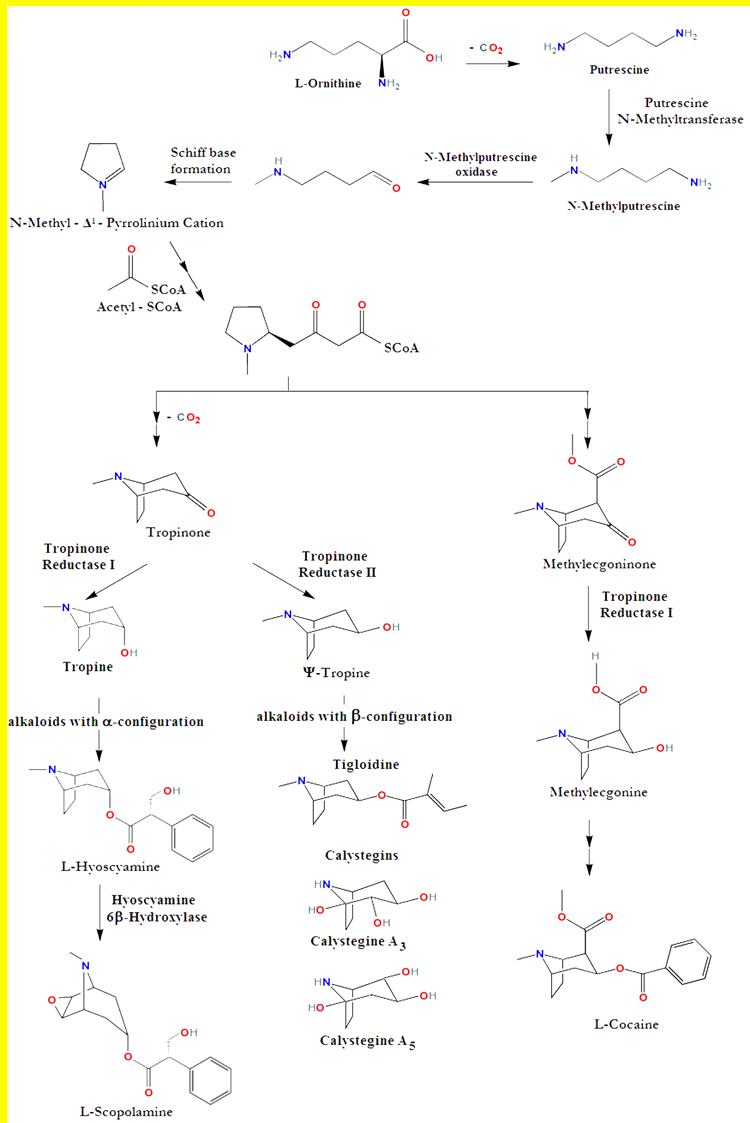 الاصطناع الحيوي للقلويدات المشتقة من التيروزين :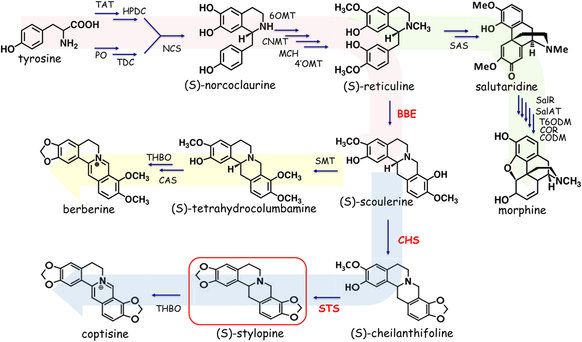 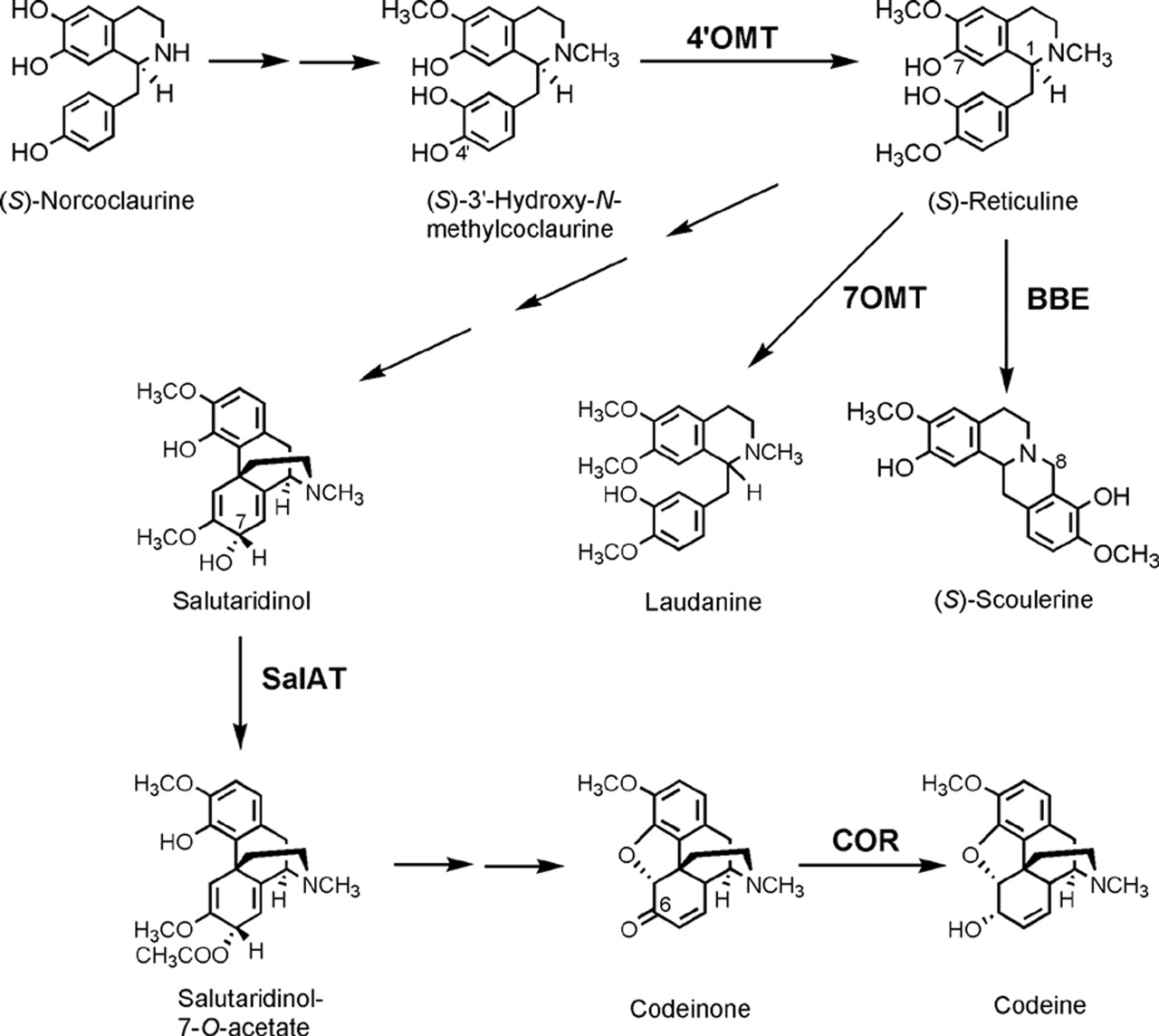 الاصطناع الحيوي للقلويدات المشتقة من الكينوليزيدين :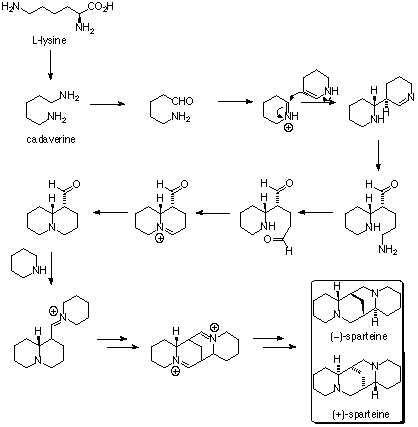 الاصطناع الحيوي للقلويدات المشتقة من الفينيل الانين :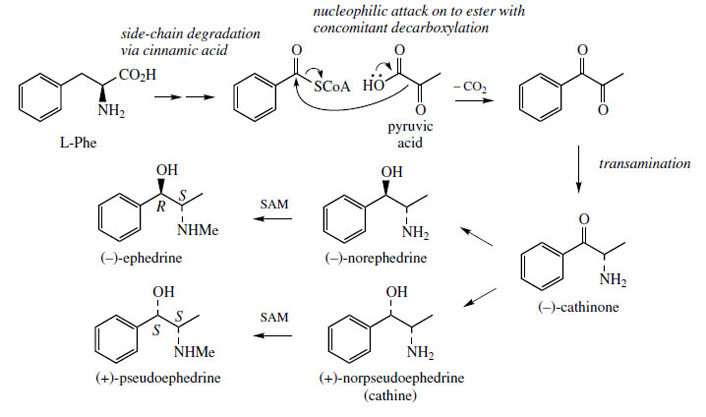 الاصطناع الحيوي للقلويدات المشتقة من التريبتوفان :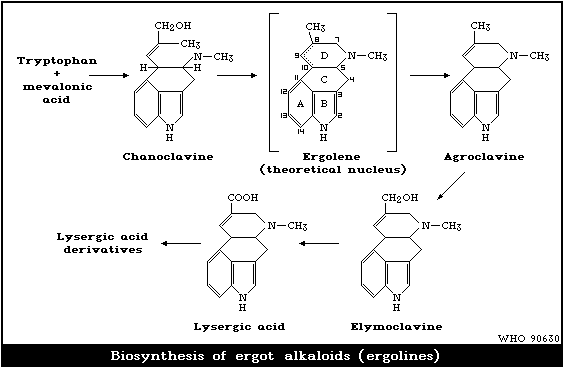 الخواص الفيزيائية و الكيميائية للقلويدات :1 – الخواص القلوية للقلويدات :قلويدات ذات قلوية قوية PKa>11 مثل قلويد Berberinقلويدات متوسطة القلوية  PKa ( 7-11 ) مثل Strychninقلويدات ضعيفة القلوية  PKa ( 4-7 ) مثل Papaverineقلويدات ضعيفة القلوية جدا PKa (2-4 ) مثل Colchicine ( وجود رابطة اميدية تعطي خواص حمضية )2 – تكون القلويدات المعزولة من النباتات على شكل مركبات مبلورة او على شكل مركبات سائلة مثل النيكوتين 3 – عندما تكون القلويدات بشكل اسس اي غير مرتبطة  (  تتواجد القلويدات في النبات بشكل مرتبط مع المواد الاخرى الموجودة  في النبات كالحموض العضوية او التانينات و نادرا ما تكون بشكل حر ) تكون غير منحلة في الماء  و لكن تنحل في المحلات العضوية  . بينما املاح القلويدات تنحل في الماء  